     SAVEZ MAŽORETKINJA I POM-PON TIMOVA HRVATSKE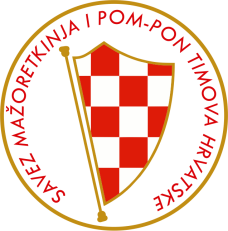 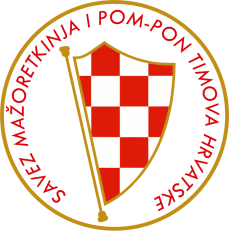                          36. DRŽAVNI  TURNIR                                POPOVAČA/18.04.2020.POPIS NATJECATELJA:TIM:GRAD/MJESTO:DJECA/KADJUN/SEN              IME I PREZIME:DATUM ROĐENJA:UKUPNO: